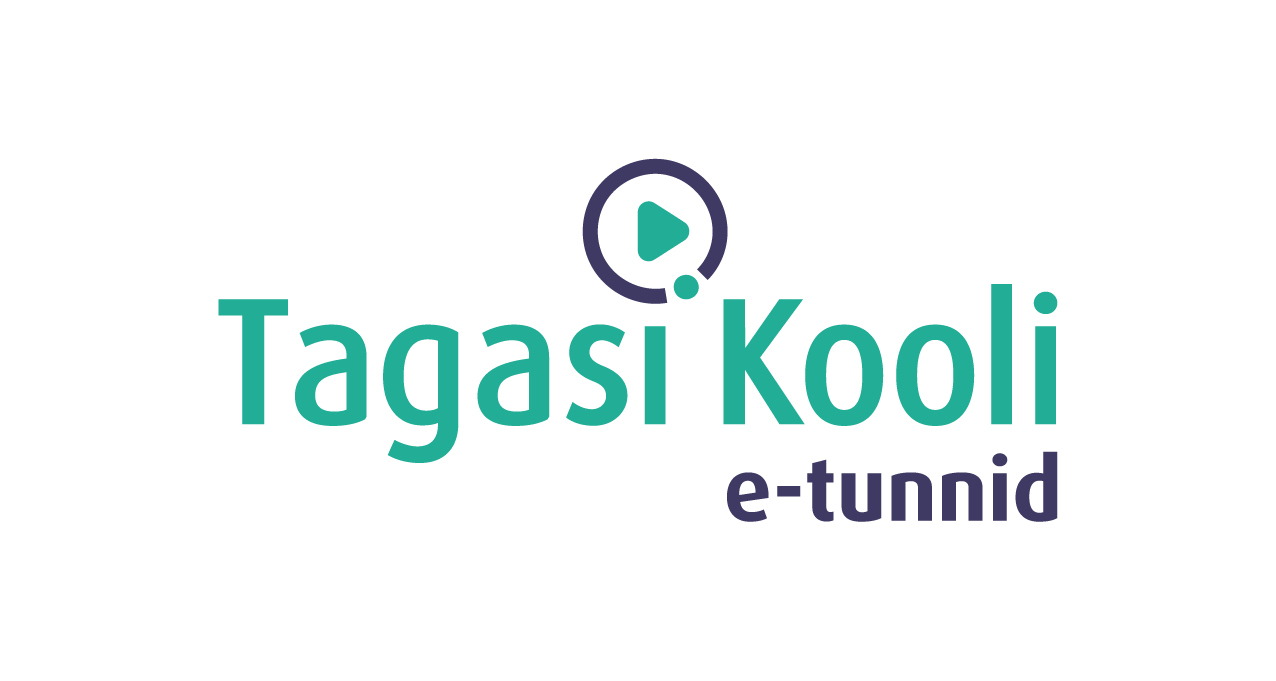 Tööleht “Kus on turvaline hoida paroole?”Selles e-tunnis kordab esineja üle, miks on hea kasutada mitmefaktorilist autentemist ja paroolihaldurit ning kes rõhutab – kui päriselt ikka vaja ei ole, siis ära kõike ka sotsiaalmeedias jaga! ;)Kasuta töölehte nii: enne otseülekannet täida lahterotseülekande ajal küsi küsimusi  pärast otseülekannet kaardista ennast internetisENNE OTSEÜLEKANDE VAATAMIST TÄIDA LAHTERPane kirja kõik erinevad kohad ja viisid, kuhu on võimalik salasõnu kirja panna, et need meelest ei läheks või kust neid vajadusel kontrollida saab: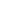 OTSEÜLEKANDE AJAL KÜSI KÜSIMUSISelleks, et saada vastuseid enda jaoks olulistele küsimustele, saad YouTube’i otseülekande ajal külalisõpetajalt küsimusi küsida. Selleks lisa vestlusesse või palu õpetajal oma küsimus vestlusesse lisada nii: Kaari 12. klass, Kurtna Kool. Kuidas saada presidendiks?Ole küsimust sõnastades viisakas ja täpne. Sinu küsimusi näevad kõik, kes samal ajal otseülekannet  vaatavad. Mida varem jõuad küsimused saata, seda suurema tõenäosusega jõuame vastata. OTSEÜLEKANDE JÄREL KAARDISTA ENNAST INTERNETISVõta 15 minutit aega ja kaardista iseennast internetis – milliseid keskkondi kasutad; mida oled Internetis jaganud; kas sul on kasutajakontosid/andmeid, mis kuskil „vedelevad“?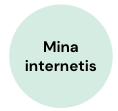 Kuhu oled teinud kasutaja, mida tegelikult (enam) ei kasuta? Ehk ei olegi sul enam oma sisselogimise andmed meeles? Mõtle, kas ja kuidas saad “vedelevad” kontod kustutada?________________________________________________________________________________Mõtle veel: kas oled kuhugi keskkonda jaganud oma isiklikke andmeid nagu aadress, telefon, sünniaeg, info perekonna kohta, oma foto, asukoht jne? Mõtle, kas need on vabalt kõigile kättesaadavad ja kas jagamine on olnud vajalik?________________________________________________________________________________Nüüd vaata ja analüüsi enda või sõbra sotsiaalmeediat – kas postituste all on välja toodud sinu/tema asukoht postitamise hetkel? Pärast e-tunnis kuuldut mõtle ja aruta pinginaabriga, kas on tark tegu oma asukohta postitamise ajal jagada? Miks või miks mitte?Mis keskkondi kasutad? Kuhu oled teinud kasutajakonto? Nii sotsiaalmeedia kui muud keskkonnad, mängud, äpid, foorumid, veebipoed jne. Pane kirja kõik, mis meenub, iga keskkond uuele reale.Mis tüüpi sisu oled internetis nendes keskkondades ja ka mujal jaganud? Nt kirjad, fotod, videod, kommentaarid jne. Mida veel jagada saab? Lisa iga sisu kohta, mis keskkonnas oled seda jaganud. Kas meenub ka millal oled jaganud?